For Internal candidates only(Candidates sitting more than one Examination should use a separate Form for each Examination)NAME OF EXAMINATION: …………………………………………………................................YEAR:………………………………………………………………………………………………...ATTEMPT: …………………………………………………………………………………………	Are you repeating the Examination? …………………………………………………………If so, no of all previous attempts: ……………………………………………………………1. Student Registration No: …………………………………………………………………………...2. Name with initials: Mr/Miss/Mrs…………………………………………………………………...3. Full Name (In block letters): …………………………………………………………………………………………………………………………………………………………………………………4. Permanent Address: …………………………………………………………………………………………………………………………………………………………………………………………5. Postal Address: ………………………………………………………………………………………………………………………………………………………………………………………………6. Contact No: Mobile	: …………………………		Land phone No: ………………………7. Date of Admission to the Faculty: …………………………………………………………………8. State if Scholar, Exhibitioner or Bursary Holder and dates of Awards: …………………………...…………………………………………………………………………………………………………9. Previous Examinations taken in the Faculty: 10. State clearly the subjects in which you present yourself at this Examination including the titles of papers.(* - Head of the Department should certify the eligibility of the candidate by signing)11. Fees paid for Examination (exempted for the first attempt): Amount : Rs: ……………………….……………………………Date of payment:…………………………...................................Branch of Bank: …………………………………………………(Pay Rs. 50/= for one credit. Original bank receipt should be attached)I certify that the information provided by me are true and accurate and I understand that,  misrepresentation in the application will cause the rejection of application or revoking acceptance for admission at any stage and I am prepared to abide by rules and regulations of the University of Ruhuna.Date: …………………………..			…………………………………………               						Signature of the CandidateFOR OFFICE USE ONLYCandidate is eligible/not eligible to sit the above examination. If not eligible, give reasons: …………………………………………………………………………Checked by:………………………………			Date: …………………………….Date: …………..……………….			………………………………………………..				Assistant RegistrarIndex No: …………………………. (For office use only) Index No: …………………………. (For office use only) 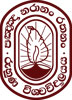 Faculty of Allied Health SciencesUniversity of RuhunaExamination Entry FormFaculty of Allied Health SciencesUniversity of RuhunaExamination Entry FormMonthYearIndex No.Name of the ExaminationResults/GradesSubject CodeSubjectRecommendation of Head of the Department*Recommendation of Head of the Department*Recommendation of Head of the Department*Subject CodeSubject“X” / “√”DateSignature